SchulversuchspraktikumIsabelle FaltiskaSommersemester 2015Klassenstufen 9 & 10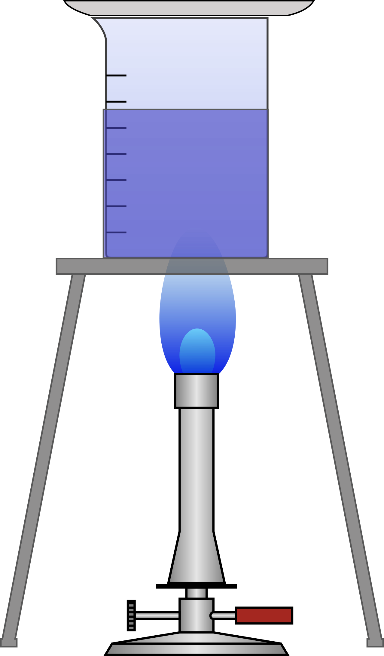 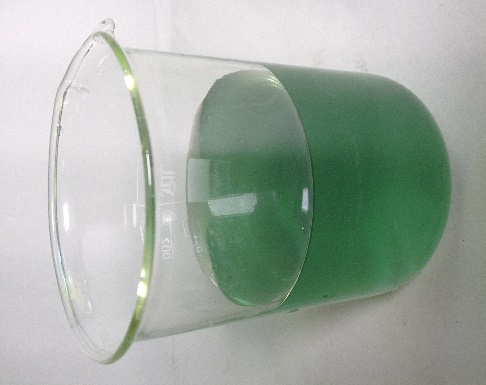 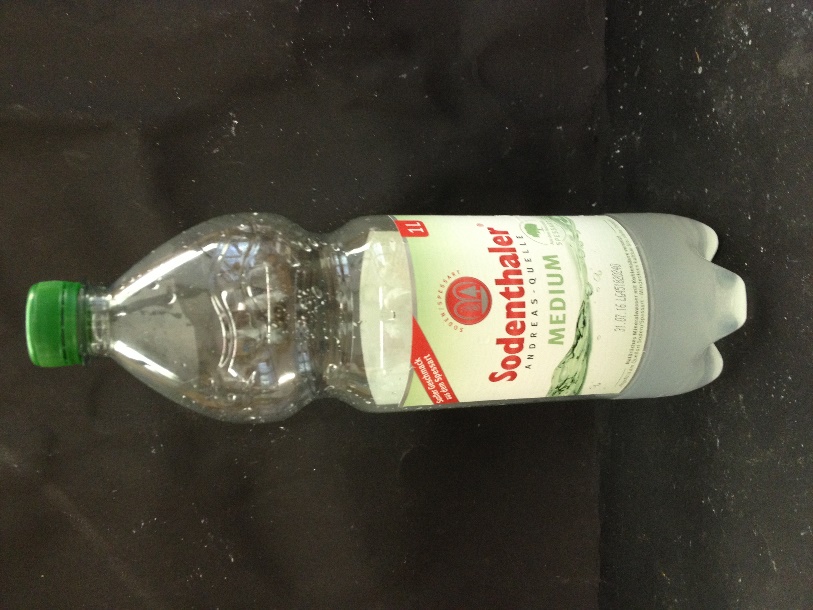 WasserhärtebestimmungKurzprotokollWeitere SchülerversucheV1 – Verdampfen von WasserEs werden keine Gefahrstoffe verwendet!Materialien: 		Bunsenbrenner, Becherglas, Dreifuß mit Drahtnetz, UhrgläserChemikalien:		Wasser, Wasserproben (Leitungswasser, Regenwasser, Bachwasser, destilliertes Wasser)Durchführung: 			In ein Becherglas werden 300 ml Wasser gegeben, dieses dient nun als Wasserbad. Nun wird dieses auf das Drahtnetz, welches auf dem Dreifuß liegt, gestellt. Auf das Becherglas wird ein Uhrglas gelegt, auf welches zuvor 3 ml der Wasser probe gegeben wurde. Nun wird  der Bunsenbrenner entzündet und das Wasser im Becherglas somit erhitzt. Sobald das gesamte Wasser vom Uhrglas verdampft ist, ist der Versuch beendet. Analog wird für alle Wasserproben verfahren.Beobachtung:			Beim Erhitzen des Wasserbades steigt heißer Wasserdampf auf und das Wasser auf dem Uhrglas wird somit erhitzt und verdampft. Nachdem das komplette Wasser vom Uhrglas verdampft ist, bleiben bei einigen Wasserproben weiße Rückstände auf dem Uhrglas zurück.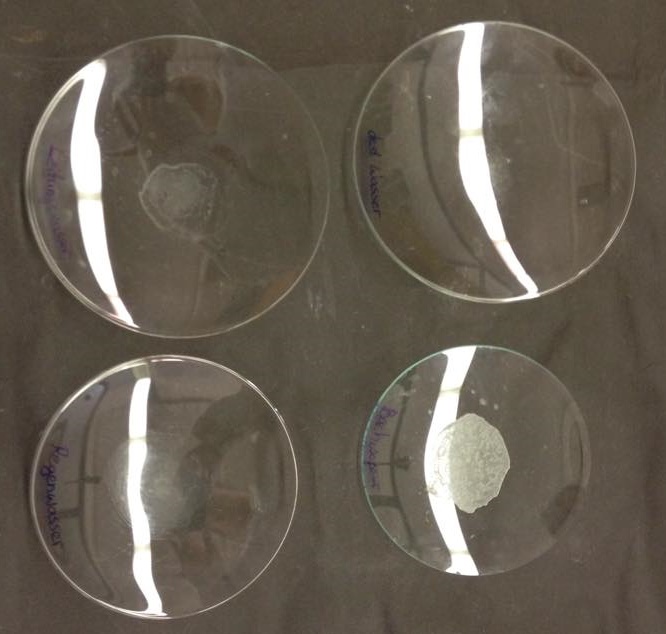 Abb. 1 -  Foto der Rückstände nach dem Verdampfen der WasserprobenDeutung:	Bei den Proben, bei denen ein weißer Rückstand zu sehen ist, sind Stoffe 	im Wasser vorhanden, die der Grund für die Wasserhärte sind, nämlich Cal-	cium- und Magnesiumionen. Der weiße Rückstand besteht aus Calcium- 	und Magnesiumcarbonat und auch geringen Mengen an Calcium – und 	Magnesiumsulfat. Beim Verdampfen bleiben diese Stoffe, die zuvor im 	Wasser gelöst waren als weißer Rückstand auf dem Uhrglas zurück. 	Anhand der Rückstände, kann auf den Gehalt an Calcium- und Magnesiumio-	nen geschlossen werden. Somit ergibt sich folgende Reihenfolge der Wasser	proben, geordnet von wenig nach viel Magnesium- und Calciumionengehalt: 	dest. Wasser < Regenwasser < Leitungswasser < BachwasserEntsorgung:	         Die Reste können im Abwasser entsorgt werden.Literatur:	         Stampf, Helmut, Chemische Schulversuche, Teil 2, Volk und Wissen Volks-		         eigener Verlag Berlin, 3. Auflage, 1968, S. 67.V2 - Ca2+ - Gehaltsbestimmung durch komplexometrische TitrationMaterialien: 		2 Bechergläser, Bürette mit Halterung, Stativ, Magnetrührer, PipetteChemikalien:		Wasserproben (Leitungswasser, destilliertes Wasser, Bachwasser und Regenwasser), EDTA, 15%ige Natronlauge, CalconcarbonsäureDurchführung: 		Zunächst werden 50 mL einer 0,01 M EDTA-Lösung hergestellt. 30 ml einer Wasserprobe werden in ein 100 ml – Becherglas gegeben und 2 ml der Natronlauge sowie ein Körnchen Calconcarbonsäure werden hinzugefügt. Nun wird mit der EDTA-Lösung titriert, wobei die Farbumschläge beobachtet werden. Färbt sich die Lösung dunkeblau, so ist die Titration abgeschlossen. Bei den anderen Wasserproben wird analog verfahren.Beobachtung:		Beim Leitungswasser erfolgt der Farbumschlagvon violett nach blau nach 4,5 ml EDTA-Zugabe, beim Bachwasser nach 19 ml, beim Regenwasser nach 0,5 ml und beim destillierten Wasser ist die Lösung nach Zugabe der Natronlauge und der Calconcarbonsäure sofort dunkelblau, und somit wurde hier keine weitere Titration vorgenommen.		Beim Bachwasser fällt zusätzlich nach Zugabe der Natronlauge deutlich sichtbar ein Feststoff aus.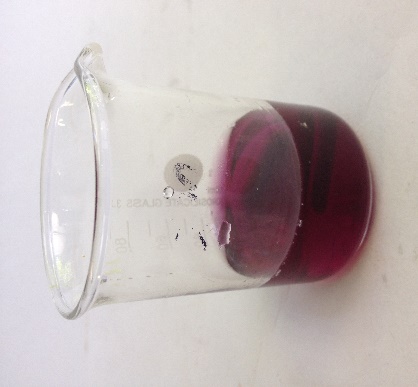 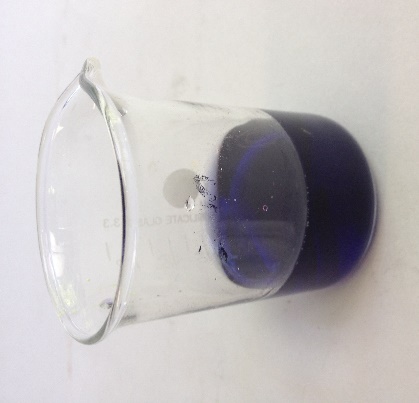 Abb. 2 -  Wasserprobe vor und nach TitrationDeutung:		Durch Zugabe der Natronlauge fallen die im Wasser gelösten Magnesiumionen als festes Magnesiumhydroxid aus und stören somit nicht mehr bei der Bestimmung des Calciumgehaltes im Wasser.		nach Zugabe der Natronlauge: 		Mg2+ (aq) + 2 OH− (aq)  Mg(OH)2 (s) 		Ca2+ (aq) + HInd2− (aq) + OH− (aq)  [Ca(Ind)]− (aq) + H2O (l)		nach EDTA-Zugabe:		[Ca(Ind)]− (aq) + H2edta2− (aq) + OH− (aq)  [Ca(edta)]2− (aq) + H2O (l) + HInd2− (aq)		Die Wasserhärte kann nun wie folgt berechnet werden:		Beispielrechnung für Leitungswasser (1 mmol/L = 5,6 °dH): 		Die Berechnung für die anderen Wasserproben erfolgt analog.			Regenwasser: 		Dest. Wasser: 		Bachwasser:  	Entsorgung:	            Die Entsorgung erfolgt über den Abfluss. Literatur:	R. Herbst-Irmer, Skript für das Fortgeschrittenenpraktikum für Lehramts-	kandidaten: Anorganische Chemie 2015	V3 – Wasserhärtebestimmung mit TablettenreagenzMaterialien: 		Pipette, Messröhrchen, DosierlöffelChemikalien:		Wasserproben (Leitungswasser, destilliertes Wasser, Bachwasser und Regenwasser), Spezialindikator, Tabletten zur WasserhärtebestimmungDurchführung: 		Zunächst werden 5 ml der Wasserprobe in das Messröhrchen gegeben. Dann wird ein gestrichen voller Dosierlöffel des Spezialindikators hinzugefügt und gut umgerührt. Nun werden so lange Tabletten für 5°dH nacheinander in der  gelöst bis ein Farbumschlag nach grün zu beobachten ist, um eine grobe Orientierung zu haben, in welchem Bereich der Farbumschlag eintritt. Nun wird die Wasserprobe entsorgt und eine weitere Probe desselben Wassers untersucht. Hierzu wird jetzt eine Tablette weniger als bei der groben Zugabe hinzugegeben und aufgelöst, der Farbumschlag sollte diesmal noch nicht erfolgt sein. Nun wird nacheinander je eine Tablette für 1 °dH hinzugegeben und gelöst bis ein Farbumschlag nach grün erfolgt. Durch Zusammenzählen der Werte der Tabletten, die hinzugefügt wurden, kann die Wasserhärte in °dH ermittelt werden. Beobachtung:		Bei allen Proben muss eine unterschiedliche Anzahl an Tabletten hinzugefügt werden.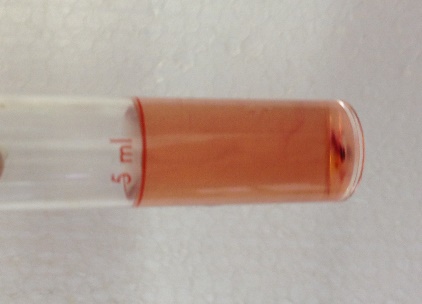 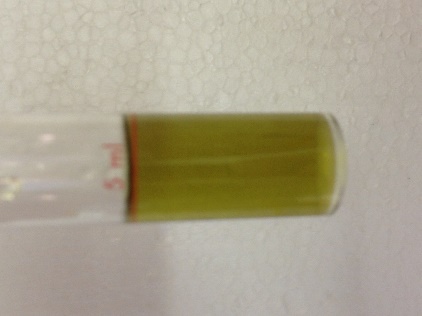 Abb. 3 -  Wasserprobe vor und nach Zugabe der TablettenDeutung:		Das Leitungswasser hat eine Wasserhärte von 7°dH, das Regenwasser 0,5°dH, das Bachwasser 37°dH und das destillierte Wasser weniger als 0,5°dH. Somit handelt es sich bei allen Proben außer dem Bachwasser um weiches Wasser. Das Bachwasser ist sehr hartes Wasser.Entsorgung:	            Die Entsorgung erfolgt über den Abfluss. Literatur:	-	GefahrenstoffeGefahrenstoffeGefahrenstoffeGefahrenstoffeGefahrenstoffeGefahrenstoffeGefahrenstoffeGefahrenstoffeGefahrenstoffe15% Natronlauge15% Natronlauge15% NatronlaugeH: 314, 290H: 314, 290H: 314, 290P: 280, 301+330+331, ​305+351+338, 308+310P: 280, 301+330+331, ​305+351+338, 308+310P: 280, 301+330+331, ​305+351+338, 308+310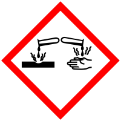 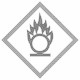 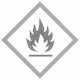 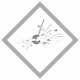 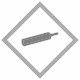 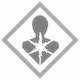 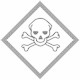 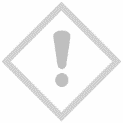 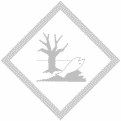 